GUIA DIGITAL N°2ASIGNATURA: MatemáticaCURSO: 5° AÑOSEMANA :2OBJETIVO DE LA CLASE:Expresar números de forma aditiva, estándar, expandida y con palabras. Recordar el valor posicional de los dígitos de un número.Descomponer números en forma aditivaACTIVIDAD: en tu libro de estudiante de matemática completa las actividades de repaso con lápiz grafito, recordemos lo que sabemos en la página 15 ,16 y 17 .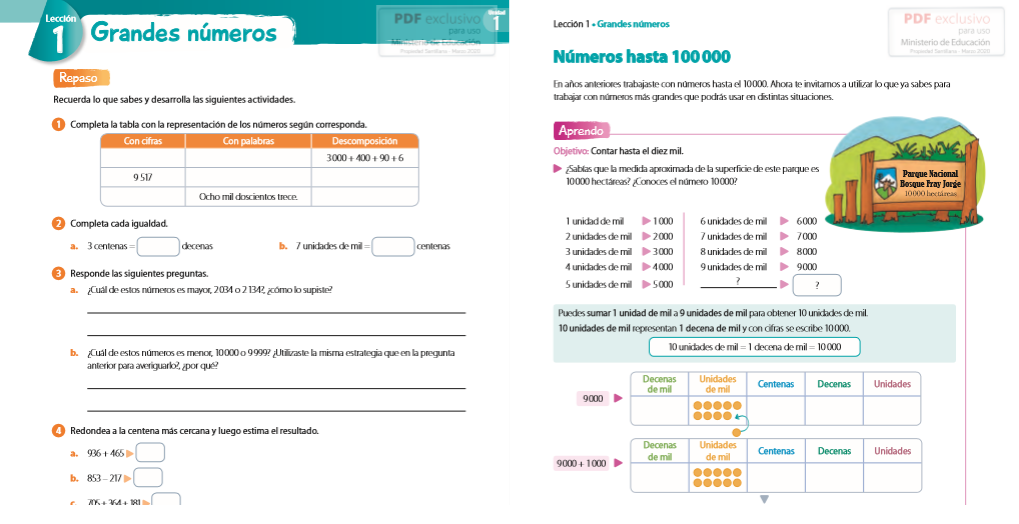  Veamos con detalle para los que aún no tienen su libro en la casa o no lo pueden descargar desde el sitio Mineduc.cl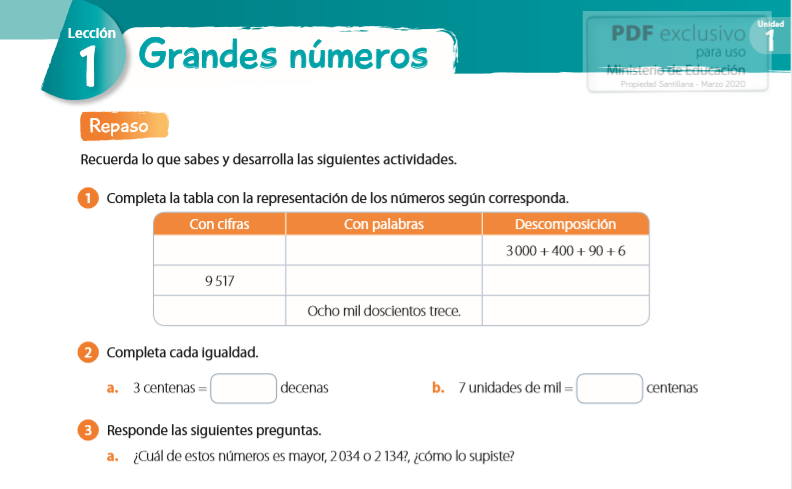 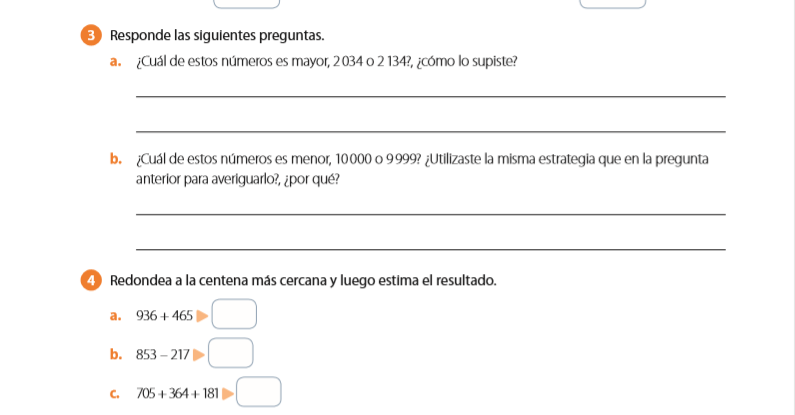 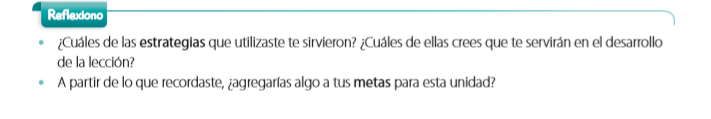 Las preguntas anteriores respóndelas en tu cuaderno de matemática 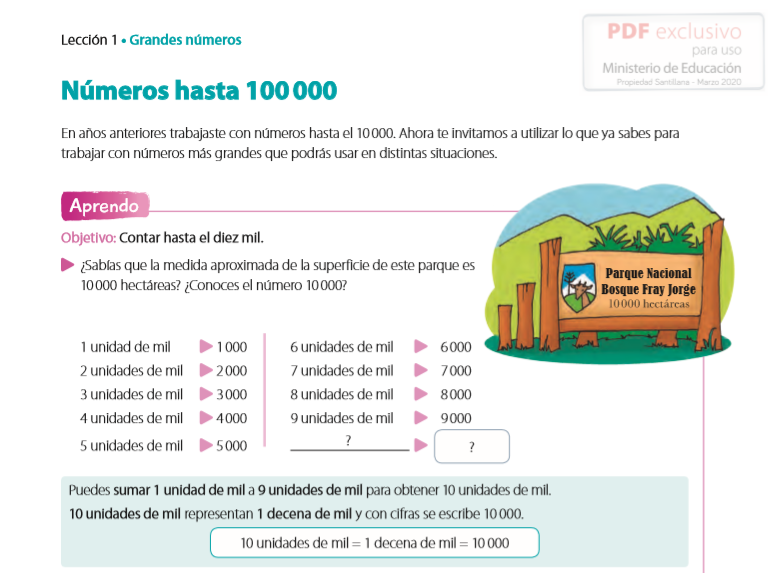 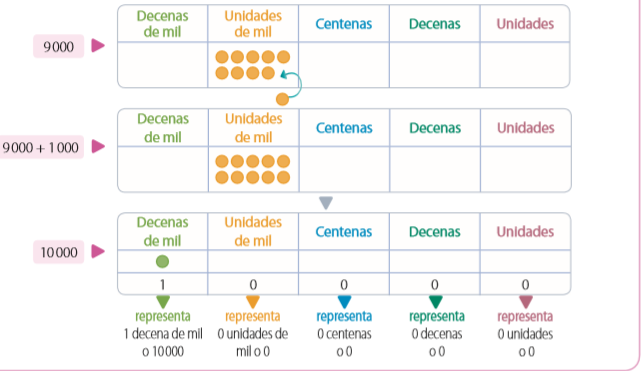 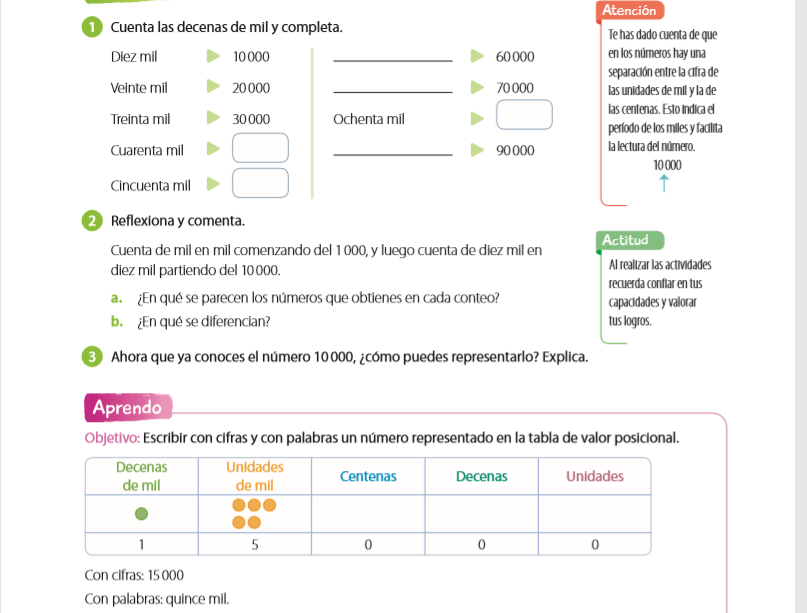 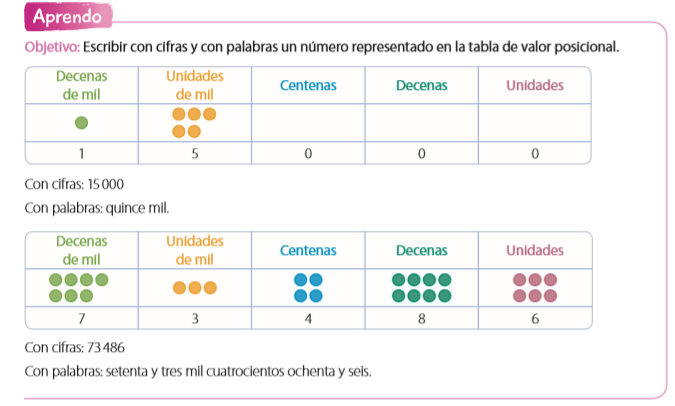 